P&P RacingNewsletter No. 28 - 2021Issue Date: 31st October 2021Subject: Pre-Order Notice – Spark 1:43 various including classic F1Please find below details of 49 forthcoming items and the anticipated release date.To pre-order, please contact P&P Racing by no later than18:00 hours on Sunday 21st November 2021 ACT NOW!The cost of each model will be confirmed prior to placing an order on your behalfRefDescriptionBarcodeDue (2022)43SE67Ford GT40 Mk IV No.1 Winner Sebring 12H 19679580006120670Feb43SE67M. Andretti - B. McLaren9580006120670Feb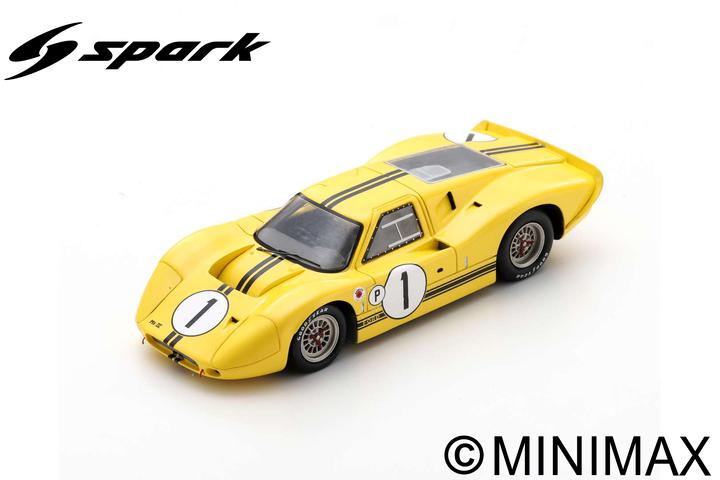 S0847Meyers Manx Buggy 19649580006908476Feb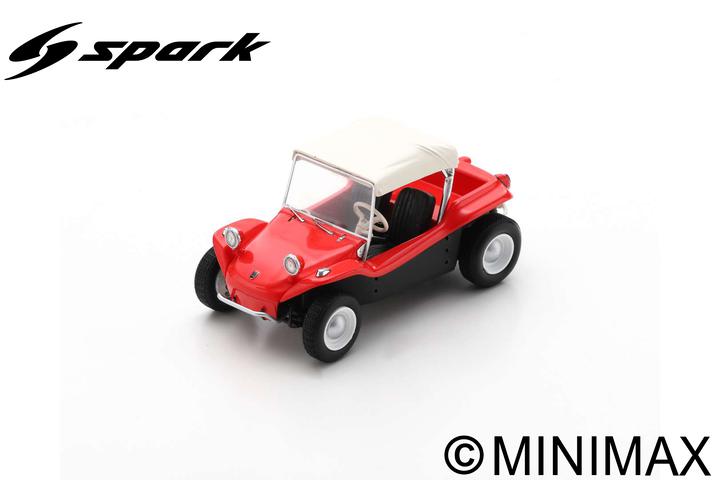 S1947Porsche 787 No.7 Dutch GP 19619580006919472FebS1947Dan Gurney9580006919472Feb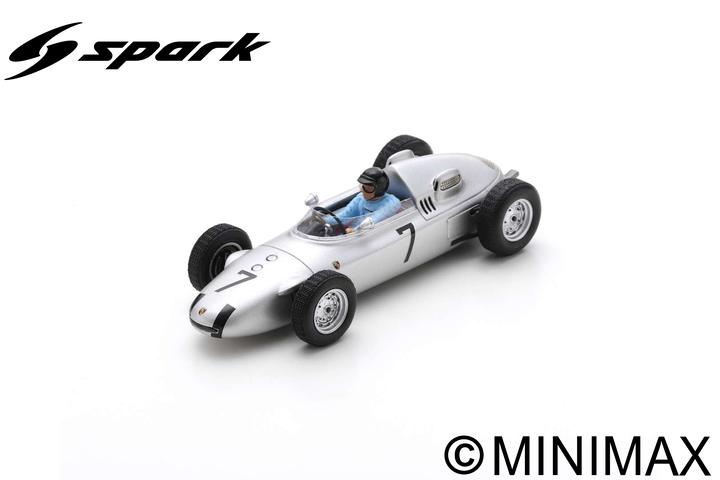 S1948Porsche 787 No.15 Dutch GP 19629580006919489JanS1948Ben Pon9580006919489Jan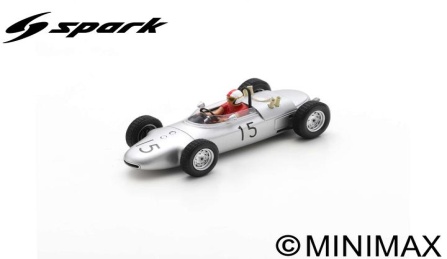 S2338Porsche 908/3 No.10 500km Dijon 19769580006923387FebS2338B. Wollek - H. Godel9580006923387Feb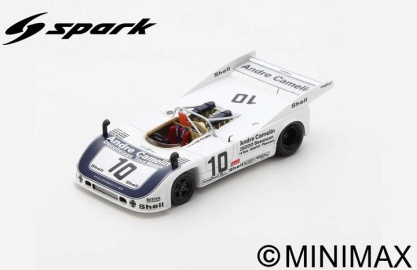 S2448Aston Martin DB3 No.30 2nd Sebring 12H 19539580006924483FebS2448R. Parnell - G. Abecassis9580006924483Feb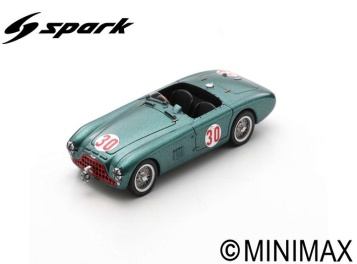 S2780Toleman TG184 No.20 US GP 19849580006927804MarS2780Johnny Cecotto9580006927804Mar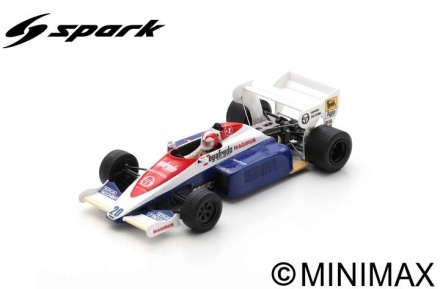 S2784Toleman TG184 No.19 3rd Portugal GP 19849580006927842FebS2784Ayrton Senna9580006927842Feb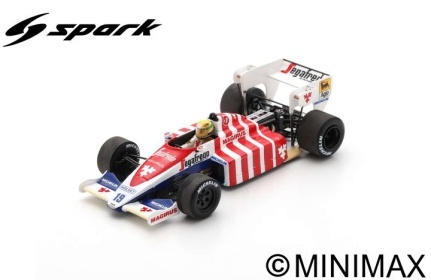 S3543Cougar C28LM No.54 6th 24H Le Mans 19929580006935434FebS3543H. Pescarolo - B. Wollek - J-L. Ricci9580006935434Feb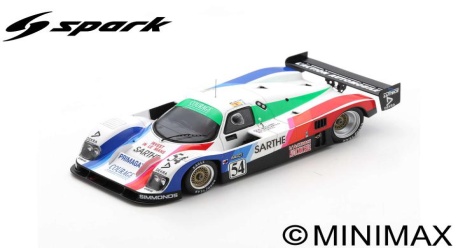 S3547Matra-Simca MS 650 No.33 4th 24H Le Mans 19699580006935472FebS3547J-P. Beltoise - P. Courage9580006935472Feb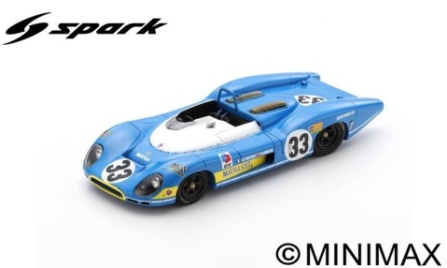 S3948Ensign N180B No.14 6th Dutch GP 19819580006939487MarS3948Eliseo Salazar9580006939487Mar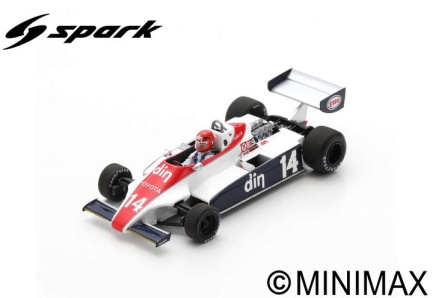 S3994Surtees TS9B No.26 4th Spanish GP 19729580006939944FebS3994Andrea de Adamich9580006939944Feb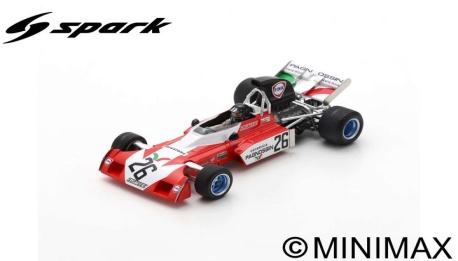 S3999Surtees TS9B No.23 Brazil GP 19739580006939999MarS3999Luiz Bueno9580006939999Mar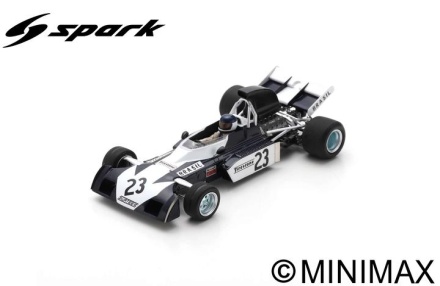 S5537Citroën DS No.106 Rallye Dakar 19809580006955371MarS5537Bertrand Roncin - Benoît Bizet9580006955371Mar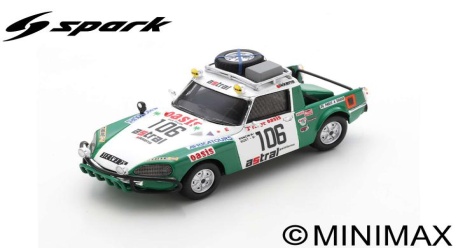 S5545Citroën DS Break Ligier Assistance 19769580006955456Feb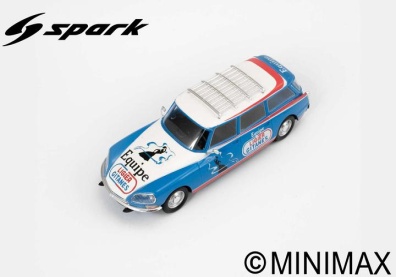 S5690Alpine A210 No.49 10th 24H Le Mans 19679580006956903FebS5690A. de Cortanze - A. Le Guellec9580006956903Feb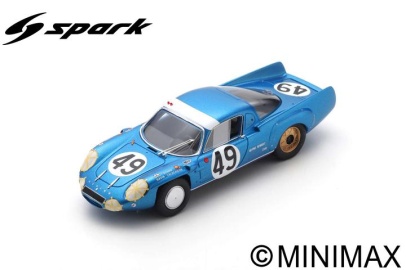 S5720BRM P25 No.23 British GP 19569580006957207FebS5720Mike Hawthorn9580006957207Feb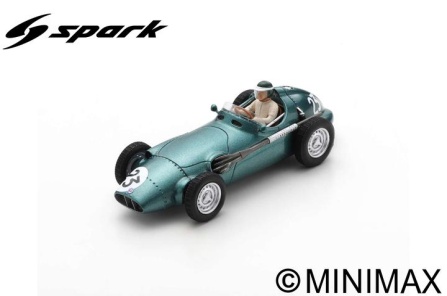 S5721BRM P25 No.24 British GP 19569580006957214MarS5721Tony Brooks9580006957214Mar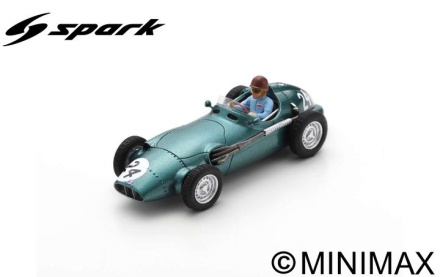 S5730BRM P25 No.6 2nd British GP 19599580006957306FebS5730Stirling Moss9580006957306Feb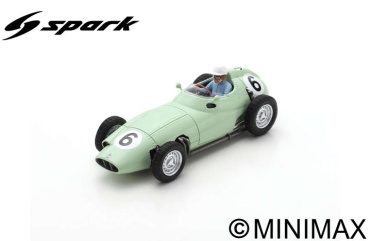 S5771Vollstedt No.21 Riverside 19679580006957719FebS5771Jim Clark9580006957719Feb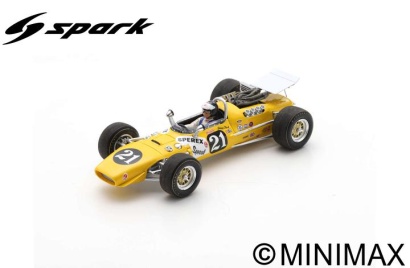 S5786Arrows A6 No.30 Belgian GP 19839580006957863FebS5786Thierry Boutsen9580006957863Feb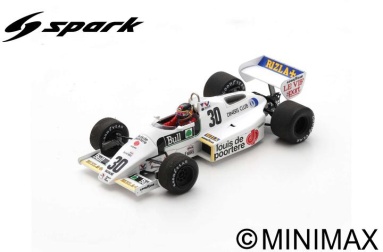 S5792Arrows A6 No.29 German GP 19839580006957924MarS5792Marc Surer9580006957924Mar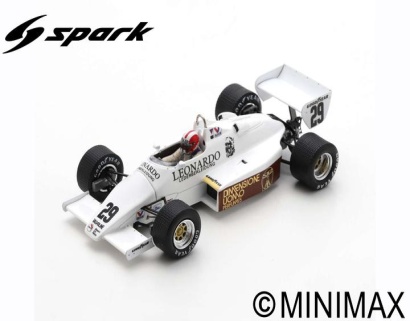 S6030Renault 5 Alpine Gr2 No.19 2nd Rally Monte Carlo 19789580006960306MarS6030Jean Ragnotti - Jean-Marc Andrié9580006960306Mar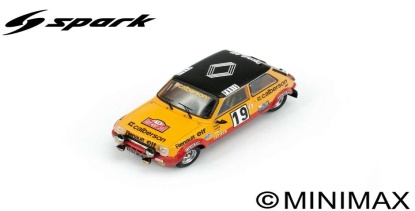 S6035Renault 5 Alpine Gr2 No.12 3rd Rally Monte Carlo 19789580006960351FebS6035Guy Fréquelin - Jacques Delaval9580006960351Feb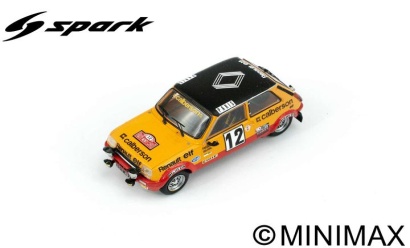 S6195Renault 16 Assistance Rally9580006961952Feb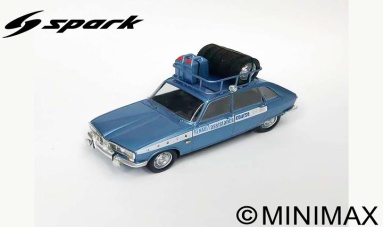 S6253Toyota 92C-V No.99 Suzuka Test 19929580006962539FebS6253G. Fouche - S. Andskar9580006962539Feb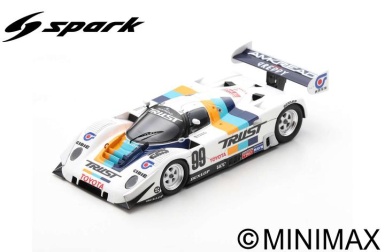 S6284Datsun 240 Z No.20 29th Rally Monte Carlo 19729580006962843FebS6284Tony Fall - Mike Wood9580006962843Feb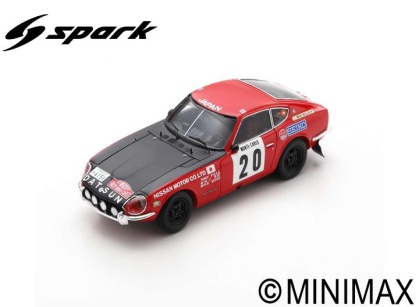 S6419BMW M1 Gr.5 No.81 9H Kyalami 19829580006964199FebS6419U. Grano - E. Joosen - E. Calderari9580006964199Feb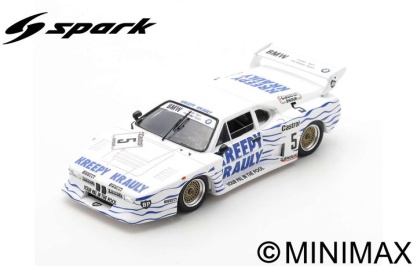 S6633Porsche 911 Carrera RS 3.0 No.23 7th Rally Monte Carlo 19769580006966339JanS6633Guy Fréquelin - Jacques Delaval9580006966339Jan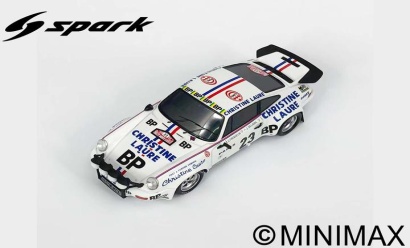 S6977Tyrrell 024 No.19 Monaco GP 19969580006969774MarS6977Mika Salo9580006969774Mar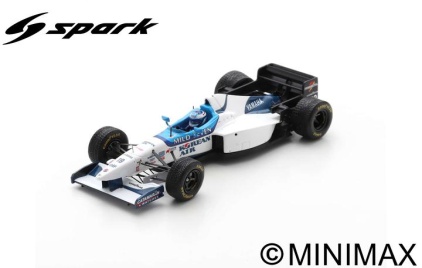 S6987Cooper T86B No.16 British GP 19689580006969873MarS6987Robin Widdows9580006969873Mar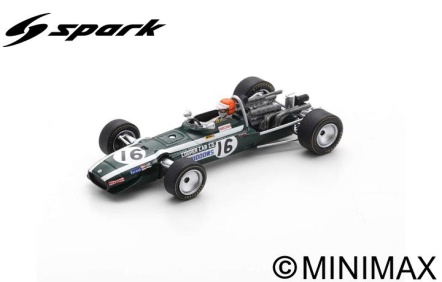 S7206Vanwall VW5 No.26 Winner Pescara GP 19579580006972064MarS7206Stirling Moss9580006972064Mar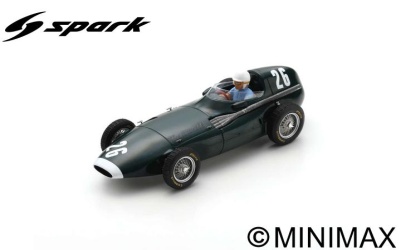 S7211Penske PC3 No.39 Dutch GP 19769580006972118MarS7211Boy Hayje9580006972118Mar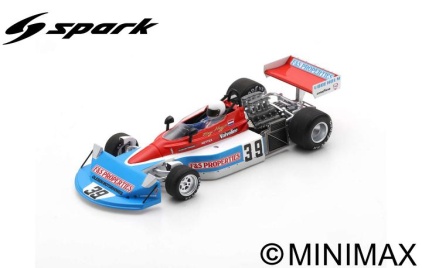 S7252Osella FA1B No.31 Belgian GP 1981 9580006972521MarS7252Piercarlo Ghinzani9580006972521Mar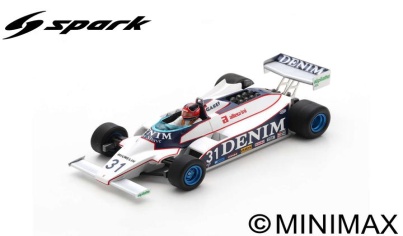 S7253Osella FA1B No.31 San Marino GP 19819580006972538FebS7253Miguel Angel Guerra9580006972538Feb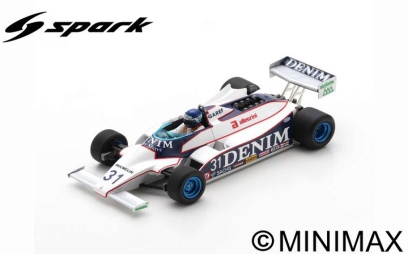 S7283Tyrrell 011 No.3 4th German GP 19829580006972835MarS7283Michele Alboreto9580006972835Mar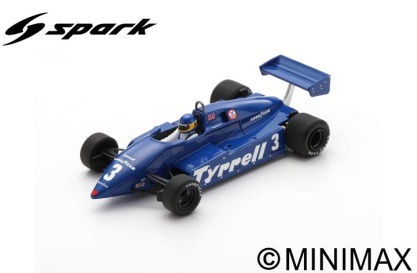 S7284Tyrrell 011 No.4 Italian GP 19829580006972842FebS7284Brian Henton9580006972842Feb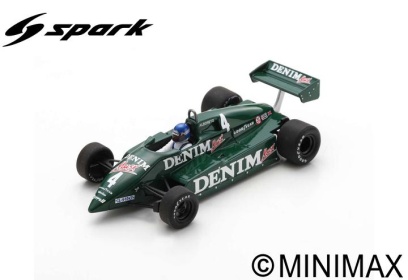 S7295Lotus 72D No.12 US GP 19729580006972958FebS7295Reine Wisell9580006972958Feb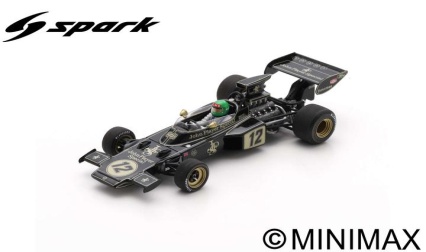 S7444Brabham BT60B No.8 British GP 19929580006974440FebS7444Damon Hill9580006974440Feb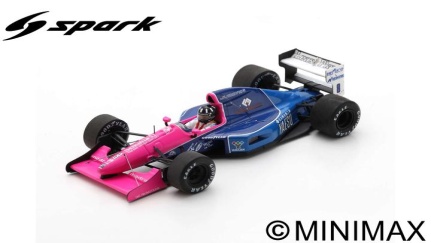 S7576Iso IR No.26 Canadian GP 19739580006975768MarS7576Tim Schenken9580006975768Mar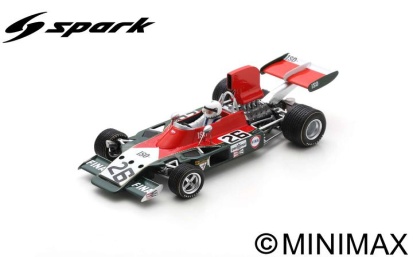 S7829Peugeot 202 U "Peugeot Service"9580006978295Feb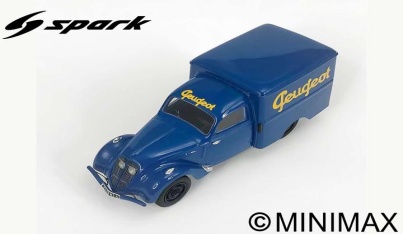 S8200Lotus Elite No.38 24H Le Mans 19599580006982001JanS8200J.F. Malle - J.C. Vidilles9580006982001Jan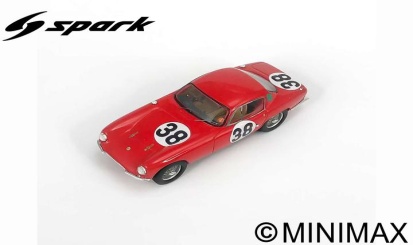 S8498Porsche 911 GT3 Cup No.1 Porsche Carrera Cup Scandinavia Champion 20209580006984982FebS8498Lukas Sundahl9580006984982Feb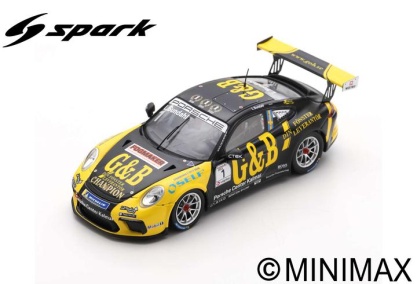 S8506Porsche 911 GT3 Cup No.25 Porsche Supercup Champion 20209580006985064FebS8506Larry ten Voorde9580006985064Feb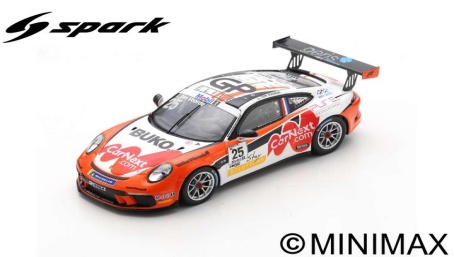 S8606Lola T600 No.17 24H Le Mans 19819580006986061FebS8606B. Redman - B. Rahal9580006986061Feb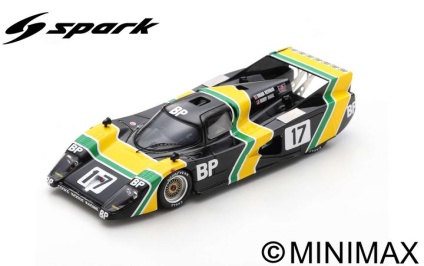 S9201McLaren 720S GT3 No.16 - Teo Martín Motorsport9580006992017JanS9201International GT Open 20199580006992017JanS9201M. Hahn - A. Khodair - B. Barnicoat9580006992017Jan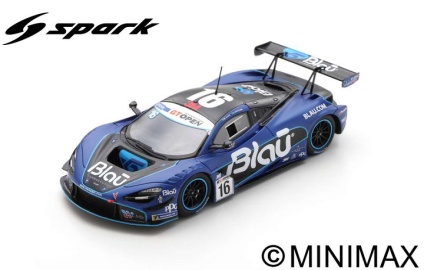 S9728Porsche RS 60 No.33 24H Le Mans 19609580006997289JanS9728J. Bonnier - G. Hill9580006997289Jan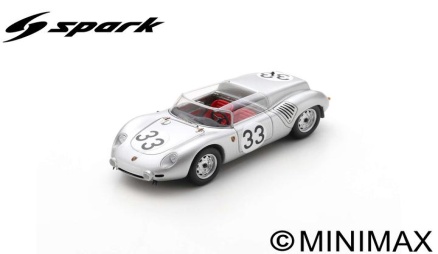 S9858Porsche 956 No.11 6th 24H Le Mans 19849580006998583JanS9858A. Jones - V. Schuppan - J-P. Jarrier9580006998583Jan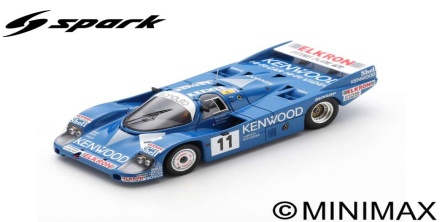 S9985Porsche 917K No.18 Le Mans Test 1971 9580006999856JanS9985Jackie Oliver9580006999856Jan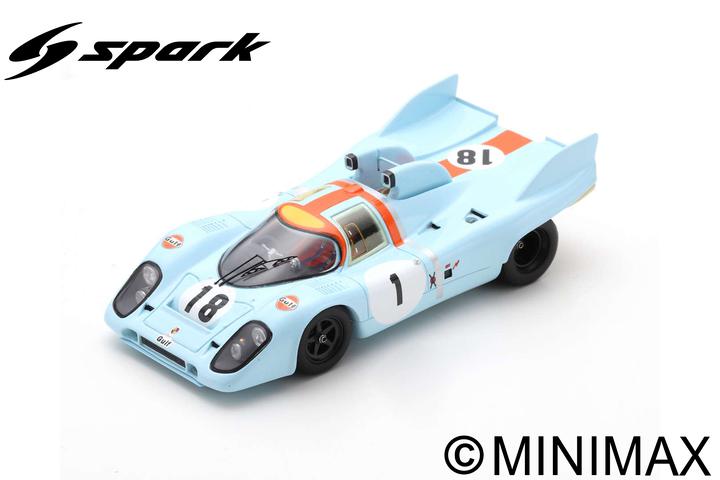 